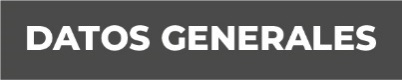 Nombre Vianney Guadalupe García ArámburoGrado de Escolaridad Licenciatura en DerechoCédula Profesional 12427976Teléfono de Oficina 228-13-50-200  Ext.8001Correo Electrónico ggarcia@fiscaliaveracruz.gob.mxFormación Académica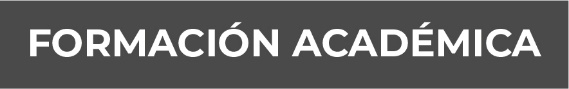 2010-2014Licenciatura en DerechoUniversidad VeracruzanaXalapa, Veracruz.Trayectoria Profesional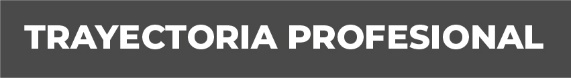 24 de enero de 2022 – 17 de octubre de 2022Auxiliar de Fiscal Adscrita a la Fiscalía Coordinadora Especializada en la Investigación de Delitos de Violencia contra la Familia, Mujeres, Niñas y Niños y Trata de Personas Comisionada a la Fiscalía Especializada en la en la Investigación de Delitos de Violencia contra la Familia, Mujeres, Niñas y Niños y Trata de Personas del Distrito XIII en Huatusco, VeracruzDiciembre 2020 – 23 de Enero de 2022Auxiliar de Fiscal Adscrita a la Fiscalía Coordinadora Especializada en la Investigación de Delitos de Violencia contra la Familia, Mujeres, Niñas y Niños y Trata de Personas en Xalapa, VeracruzJunio 2014-Noviembre 2020Secretaria Operativa Adscrita a la Fiscalía Coordinadora Especializada en la Investigación de Delitos de Violencia contra la Familia, Mujeres, Niñas y Niños y Trata de Personas en Xalapa, Veracruz. Conocimiento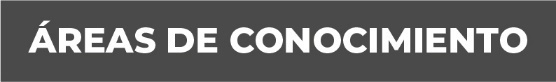 Derecho Penal Medicina LegalAmparo